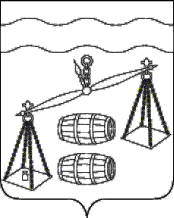 Администрация сельского поселения 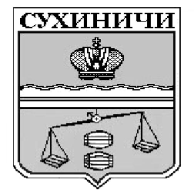 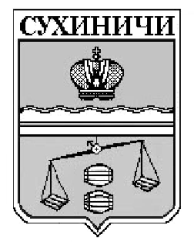 «Село Брынь»Сухиничский районКалужская областьРАСПОРЯЖЕНИЕ   Об утверждении перечней сотрудников,    осуществляющих обработку персональных    данных и имеющих доступ к обрабатываемым    персональным даннымВ целях выполнения требований Федерального закона от 27 июля 2006 г. № 152-ФЗ «О персональных данных», постановления Правительства Российской Федерации от 15 сентября 2008 г. № 687 «Об утверждении Положения об особенностях обработки персональных данных, осуществляемой без использования средств автоматизации», постановления Правительства Российской Федерации от 1 ноября 2012 г. № 1119 «Об утверждении требований к защите персональных данных при их обработке в информационных системах персональных данных»:Утвердить перечень сотрудников, осуществляющих обработку персональных данных и имеющих доступ к персональным данным, обрабатываемым в администрации сельского поселения «Село Брынь» (приложение № 1).Утвердить Инструкцию пользователя информационных систем персональных данных администрации сельского поселения «Село Брынь» (приложение № 2).Контроль за исполнением настоящего распоряжения оставляю за собой.Приложение № 1к распоряжению администрации СП  «Село Брынь»от «11» 03.2022г. № 15Перечень сотрудников, осуществляющих обработку персональных данных и имеющих доступ к персональным данным, обрабатываемым в администрации сельского поселения «Село Брынь»Перечень сотрудников, осуществляющих обработку персональных данных и имеющих доступ к персональным данным, обрабатываемым в информационная система персональных данных «Обращения граждан» и на бумажных носителях (цель – рассмотрение обращений граждан, подготовка ответов на обращения) в администрации сельского поселения «Село Брынь»* перечень программных комплексов, входящих в информационная система персональных данных «Обращения граждан»:1 - Пакет офисных приложений Microsoft OfficeПРИЛОЖЕНИЕ № 2к распоряжению администрации СП «Село Брынь»от «11» 03. 2022г. № 15Инструкция пользователя информационных систем персональных данных 
администрации сельского поселения «Село Брынь»Общие положенияПользователем информационных систем персональных данных (далее – Пользователь) является уполномоченный сотрудник администрации сельского поселения «Село Брынь»(далее – администрация СП «Село Брынь»).Пользователь должен знать нормы действующего законодательства Российской Федерации в сфере (области) обработки и обеспечения безопасности персональных данных (далее – ПДн). В своей деятельности, связанной с обработкой ПДн, Пользователь руководствуется Политикой в отношении обработки персональных данных в Администрации сельского поселения «Село Брынь» и настоящей Инструкцией.Пользователи, участвующие в рамках своих функциональных обязанностей в процессах автоматизированной обработки информации и имеющие доступ к аппаратным средствам, программному обеспечению и обрабатываемой информации, несут персональную ответственность за свои действия.Обязанности и права пользователя информационных систем персональных данныхПользователь обязан:соблюдать требования Политики в отношении обработки персональных данных в администрации сельского поселения «Село Брынь» и иных локальных актов администрации СП «Село Брынь», устанавливающих порядок работы с ПДн; выполнять в информационных системах персональных данных (далее – ИСПДн) только те процедуры, которые необходимы для исполнения его должностных обязанностей;использовать для выполнения должностных обязанностей только предоставленное ему автоматизированное рабочее место (далее – АРМ) на базе персонального компьютера;пользоваться только зарегистрированными в установленном порядке съемными (отчуждаемыми) машинными носителями информации; обеспечивать безопасное хранение вышеуказанных материальных носителей информации, исключающее несанкционированный доступ к ним;немедленно сообщать руководителю структурного подразделения или ответственному за обеспечение безопасности ПДн в ИСПДн (далее – Ответственный) о нештатных ситуациях, фактах и попытках несанкционированного доступа к обрабатываемой информации, о блокировании, исчезновении (искажении) защищаемой информации;перед началом обработки в ИСПДн файлов, хранящихся на съемных носителях информации, осуществлять проверку файлов на наличие компьютерных вирусов. Антивирусный контроль на АРМ должен осуществляться Пользователем не реже одного раза в неделю;располагать экран монитора в помещении во время работы так, чтобы исключалась возможность ознакомления с отображаемой на нем информацией посторонними лицами;соблюдать установленный режим разграничения доступа к информационным ресурсам: получать пароль, надежно его запоминать и хранить в тайне.Пользователям ИСПДн запрещается:записывать и хранить информацию, относящуюся к конфиденциальной информации или ПДн, на неучтенных материальных носителях информации;оставлять во время работы материальные носители информации без присмотра, несанкционированно передавать материальные носители информации другим лицам и выносить их за пределы помещения, в котором производится обработка информации; отключать средства антивирусной защиты;отключать (блокировать) средства защиты информации;производить какие-либо изменения в электрических схемах, монтаже и размещении технических средств; самостоятельно устанавливать, тиражировать или модифицировать программное обеспечение, изменять установленный алгоритм функционирования технических и программных средств;обрабатывать в ИСПДн информацию и выполнять другие работы, не предусмотренные перечнем прав пользователя по доступу к информационным ресурсам ИСПДн; сообщать (или передавать) посторонним лицам личные атрибуты доступа к ресурсам в ИСПДн;работать в ИСПДн при обнаружении каких-либо неисправностей;хранить на учтенных носителях информации программы и данные, не относящиеся к рабочей информации;вводить в ИСПДн ПДн под диктовку или с микрофона;привлекать посторонних лиц для производства ремонта технических средств ИСПДн без согласования с Ответственным.Пользователь имеет право знакомиться с внутренними документами администрации СП «Село Брынь», регламентирующими его обязанности по занимаемой должности.Организация парольной защиты при работе на объектах информатизацииПароли доступа к ИСПДн устанавливаются Ответственным или Пользователем.При формировании пароля необходимо руководствоваться следующими требованиями: длина пароля должна быть не менее 8-и символов;пароль не должен включать в себя легко вычисляемые сочетания символов (имена, фамилии, дни рождения и другие памятные даты, номера телефонов, автомобилей, адреса места жительства, наименования АРМ, общепринятые сокращения) и другие данные, которые могут быть подобраны злоумышленником путем анализа информации; запрещается использовать в качестве пароля один и тот же повторяющийся символ либо повторяющуюся комбинацию из нескольких символов;запрещается использовать в качестве пароля комбинацию символов, набираемых в закономерном порядке на клавиатуре (например, 1234567 и т.п.); при смене пароля новое значение должно отличаться от предыдущего не менее чем в 4 позициях; в числе символов пароля обязательно должны присутствовать буквы в верхнем и нижнем регистрах, а также цифры;запрещается использовать ранее использованные пароли. При организации парольной защиты запрещается:записывать свои пароли в очевидных местах, таких как внутренности ящика стола, на мониторе ПЭВМ, на обратной стороне клавиатуры и т.д.;хранить пароли в записанном виде на отдельных листах бумаги;сообщать свои пароли посторонним лицам, а также сведения о применяемых средствах защиты от несанкционированного доступа. Порядок применения парольной защитыПлановую смену паролей на доступ в ИСПДн рекомендуется проводить один раз в месяц.Пользователь обязан незамедлительно сообщить Ответственному факты утраты, компрометации ключевой, парольной и аутентифицирующей информации.Внеплановая смена личного пароля должна производиться в обязательном порядке в следующих случаях: компрометации (подозрении на компрометацию) пароля;прекращения полномочий (увольнение, переход на другую работу внутри организации) Пользователя (в течение 24 часов после окончания последнего сеанса работы данного Пользователя с ИСПДн); по инициативе Ответственного. Технология обработки персональных данныхПри первичном допуске к работе с ИСПДн Пользователь: проходит инструктаж по использованию ИСПДн;знакомится с требованиями действующего законодательства Российской Федерации в сфере (области) обработки и обеспечения безопасности ПДн;получает у Ответственного идентификатор и личный пароль для входа в ИСПДн.Перед началом работы Пользователь визуально проверяет целостность пломб, убеждается в отсутствии посторонних технических средств, включает необходимые средства вычислительной техники.Авторизацию в ИСПДн (ввод личного идентификатора и пароля) Пользователь осуществляет при отсутствии в помещении посторонних лиц.В процессе работы на АРМ ИСПДн Пользователь использует технические средства и установленное Ответственным программное обеспечение согласно Техническому паспорту ИСПДн.Копирование ПДн на электронные носители информации осуществляется только при наличии производственной необходимости и только на учтенные электронные носители информации.При необходимости создания на АРМ Пользователя дополнительных электронных документов, содержащих ПДн, Пользователь создает и хранит такие документы в строго отведенном для этого месте.Печать документов, содержащих ПДн, осуществляется только при наличии производственной необходимости на принтер, подключенный Ответственным к АРМ Пользователя. Все бумажные носители, не подлежащие учету по каким-либо техническим или иным причинам (сбой принтера при печати, обнаружение ошибок в документе после распечатки и т.д.) уничтожаются незамедлительно с применением уничтожителей бумаги. Распечатанные черновые бумажные варианты вновь создаваемых документов, содержащих ПДн, уничтожаются с применением уничтожителей бумаги незамедлительно после подписания (утверждения) окончательного варианта документа.В случае возникновения необходимости временно покинуть рабочее помещение во время работы в ИСПДн, Пользователь обязан выключить компьютер либо заблокировать его. Разблокирование компьютера производится набором пароля разблокировки, который был создан при настройке системы блокировки АРМ. При отсутствии в покидаемом помещении других сотрудников администрации СП «Село Брынь», Пользователь обязан закрыть дверь помещения на ключ или другой используемый ограничитель доступа.Покидая рабочее помещение в конце рабочего дня, Пользователь обязан выключить все необходимые средства вычислительной техники и закрыть дверь помещения на ключ.ЛИСТ ОЗНАКОМЛЕНИЯ
с Инструкцией пользователя информационных систем персональных данныхадминистрации сельского поселения «Село Брынь»от 11.03.2022г                         № 15Глава администрации СП «Село Брынь»О.В. Выртан№п/пФИО сотрудникаДолжностьДоступ к программным комплексам, входящим в состав информационной системы персональных данных*Доступ к персональным данным на бумажных носителях1.Оксана Васильевна Выртанглава администрации сельского поселения1+№ п/пФИОДолжностьДатаПодпись